Министерство образования и науки Российской ФедерацииФГБОУ ДОД «Федеральный центр детско-юношеского туризма и краеведения»Методические рекомендации по организации и проведению туристских походов с обучающимисяг. Москва, .УДК 379.85ББК 74.200.585.4М54М54       Методические рекомендации по организации и проведению туристских походов с обучающимися (Текст)/под общ. ред. М.М. Бостанджогло. – Министерство образования и науки Российской Федерации, ФГБОУ ДОД «Федеральный центр детско-юношеского туризма и краеведения Российской Федерации». – М.: Изд-во «Канцлер», 2015, - 24 с.Методические рекомендации разработаны авторским коллективом ФГБОУ ДОД ФЦДЮТиК «Федеральный центр детско-юношеского туризма и краеведения» в целях формирования единых подходов при организации туристско-краеведческой деятельности с обучающимися на территории Российской Федерации.Прошли обсуждение и одобрены экспертным советом по совершенствованию системы организации туристско-краеведческой деятельности в образовательных организациях Российской Федерации ФГБОУ ДОД «Федеральный центр детско-юношеского туризма и краеведения» и рабочей группой по развитию сети организаций туристско-краеведческой направленности Координационного совета по развитию туризма.Предназначены руководителям и педагогам образовательных организаций Российской ФедерацииISBN 978-5-91730-476-2Разработка:Омельченко В.И., Панов И.И.,Маслов А.Г., Константинова Ю.В.Примерный перечень рекомендуемого туристского оборудования и инвентаря подготовлен рабочей группой Координационного совета по развитию детского туризма под руководством Ю.С. Константинова© ФГБОУ ДОД «Федеральный центр детско-юношеского туризма и краеведения Российской Федерации», 20151. ОБЩИЕ ПОЛОЖЕНИЯМетодические рекомендации по организации и проведению туристских походов с обучающимися (далее – рекомендации) определяют порядок проведения туристских походов (экспедиций) с обучающимися   на территории Российской Федерации и за ее пределами. В части содержательного наполнения туристско-краеведческой деятельности настоящие рекомендации могут быть дополнены документами, разрабатываемыми организациями, определенными в качестве ответственных за развитие туристско-краеведческой работы с обучающимися, в т.ч. ресурсных центров развития системы дополнительного образования детей туристско-краеведческой направленности на федеральном (ФГБОУ ДОД «Федеральный центр детско-юношеского туризма и краеведения»), региональном и муниципальном уровнях.Не рекомендуется принятие на региональном и муниципальном уровне документов, ограничивающих возможности для организации туристско-краеведческой деятельности с детьми. Основные понятия, используемые в настоящих  рекомендациях:            Туристский поход (маршрут) – прохождение  группой обучающихся активными способами передвижения определенного участка  местности с образовательными, воспитательными, познавательно-исследовательскими,  рекреационными, спортивными целями.Практическое занятие на местности, туристская прогулка – непродолжительный по времени (1-4 часа) выход с обучающимися на территории населенного пункта или в его окрестностях.В зависимости от сложности, продолжительности и протяженности маршрута, походы подразделяются на некатегорийные и категорийные.Категорийные туристские походы – это учебно-спортивные туристские походы с обучающимися, маршруты которых имеют параметры, определенные разделом 2 «Регламента по спортивному туризму. Туристско-спортивные мероприятия, связанные с прохождением туристских маршрутов» от 28.11.2008, утверждённым Туристско-спортивным Союзом России.При проведении категорийных походов применяются требования к участникам и руководителям, изложенные в Приложении 8.  	Прохождение маршрутов категорийных походов дает возможность  выполнения нормативов на присвоение спортивных разрядов по спортивному туризму.Некатегорийный туристский поход  – туристский поход с обучающимися, имеющий уменьшенные параметры по протяженности и продолжительности похода по сравнению с категорийными маршрутами и не предъявляющий требования к здоровью обучающихся в объеме выше требований необходимых для допуска обучающихся к занятиям физической культурой в основной группе.Некатегорийные походы подразделяются на походы выходного дня и степенные походы.Степенные туристские походы подразделяются на три степени сложности. Рекомендованные нормативы степенных походов изложены в (Приложении 8).  Экспедиция – прохождение маршрута туристской группой в целях изучения  территории, одного или нескольких объектов, выполнение общественно-полезной, поисковой, исследовательской и иной деятельности продолжительностью 2 дня и более, с использованием активных и комбинированных средств передвижения.Маршрутно-квалификационные комиссии – общественные экспертные органы, сформированные в соответствии с «Положением о маршрутно-квалификационных комиссиях образовательных учреждений (МКК ОУ) Минобразования России», утвержденным приказом Министерства образования Российской Федерации от 28 апреля . № 223.  2. ОРГАНИЗАЦИЯ ПОХОДОВ С ОБУЧАЮЩИМИСЯВ качестве организаторов походов с обучающимися могут выступать организации, осуществляющие образовательную деятельность; организации, оказывающие услуги в области туризма. Рекомендуется привлечение к организации  походов с обучающимися общеобразовательных организаций профильных образовательных организаций системы дополнительного образования детей.В целях формирования системного подхода к организации походной деятельности с обучающимися рекомендуется оснащение образовательных организаций и туристско-краеведческих лагерей необходимым оборудованием и инвентарем, минимальный перечень которого приведен в (Приложение 6, 7).          Финансирование походов осуществляется из федерального, регионального и муниципального бюджетов в соответствии с действующим законодательством и утвержденными планами работы образовательных  организаций, а также за счет средств родителей, спонсоров и пожертвований физических и юридических лиц.            Порядок  отчётности по использованным средствам всех видов бюджетов определяется действующими нормативно-правовыми актами.Порядок отчетности по расходованию средств, выделяемых родителями или законными представителями обучающихся на участие в походе, определяется по согласованию родителей или законных представителей и руководителя похода, либо по решению родительского комитета образовательной организации.Администрация образовательной организации, проводящей поход, обязана провести целевой инструктаж по обеспечению безопасности обучающихся в походе с руководителем похода и его заместителем (помощником). Записи о проведении инструктажа производятся в соответствующих журналах (Приложение 2).В случае нарушения группой на маршруте  контрольных  сроков оповещения  администрация организации, проводящей путешествие, обязана незамедлительно связаться с подразделением МЧС РФ, в котором группа была поставлена на учет, для  выяснения  местонахождения группы и оказания ей необходимой помощи.3. ДОКУМЕНТЫ НЕОБХОДИМЫЕ ДЛЯ ОРГАНИЗАЦИИ ТУРИСТСКИХ ПОХОДОВ С ОБУЧАЮЩИМИСЯДля оформления выхода в поход руководитель группы представляет руководителю образовательной организации следующие документы:  Маршрутный лист (Приложение 5) туристской группы. Письменное разрешение родителей (законных представителей), с указанием особенностей детей, которые необходимо учесть в походе (Приложение 3) .Медицинский допуск на участие в походе продолжительностью свыше трех дней (Приложение 4). Обучающимся, допущенным к занятиям физической культурой по основной группе без ограничений, медицинский допуск для участия в походе продолжительностью до 3-х дней не требуется.          Представление иных документов для решения вопроса о проведении туристского похода не требуется.Руководитель образовательной организации на основании этих документов издает приказ о проведении мероприятия (Приложение 1) с указанием планируемого  маршрута, сроков проведения, состава туристской группы.           Руководитель группы проводит инструктаж с обучающимися о мерах для обеспечения безопасности при использовании транспорта и в походе, о чем производится запись в «журнале регистрации инструктажа по технике безопасности в туристских походах». Для обучающихся, членов  туристско-краеведческих объединений образовательной организации, работающих по утвержденным программам письменное разрешение родителей (законных представителей) оформляется один раз – в начале учебного года.Для проведения однодневных туристских прогулок, ближних экскурсий, практических занятий на местности, включенных в утвержденные образовательные программы объединений, оформление вышеуказанных документов не требуется.При необходимости, администрацией образовательной организации может быть принято решение об информировании о времени и маршруте похода (по телефону, электронной почте) подразделения МЧС, организации, ответственные за развитие детского туризма в субъектах Российской Федерации и муниципальных образованиях. Почтового или нарочного дублирования вышеуказанной информации не требуется. Администрация организации, проводящей поход, а  также члены маршрутно-квалификационных комиссий (МКК),  давшие  положительное заключение о возможности совершения  группой  заявленного путешествия, не несут ответственность  за  происшествия, которые явились следствием неправильных действий руководителя и  участников путешествия.При проведении путешествия с использованием услуг туристско-экскурсионных и других организаций (туристские фирмы, спортивные клубы, индивидуальные предприниматели и т.д.) администрация образовательной организации заключает договор, в котором должна предусмотреть наличие требований к квалификации инструкторов (гидов-проводников), проводящих поход с обучающимися.          Маршрутными  документами  туристской группы обучающихся является маршрутный лист и маршрутная книжка. Маршрутный лист является документом для некатегорийных походов, в маршрутах которых отсутствуют классифицированные локальные и протяженные препятствия, а для остальных походов используется маршрутная книжка.В них, по возможности, делаются отметки на маршруте (в местных органах власти, отделениях связи, магазинах, школах, остановочных пунктах транспорта) с указанием населенного пункта и даты прохождения. Маршрутный лист выдаётся направляющей образовательной организацией. На основании оформленного маршрутного листа производится учёт работы педагогов, подтверждение туристского опыта обучающихся.Маршрутная книжка выдается и заверяется штампом полномочной МКК.4. ТРЕБОВАНИЯ К  РУКОВОДИТЕЛЯМ, ЗАМЕСТИТЕЛЯМ (ПОМОЩНИКАМ) РУКОВОДИТЕЛЕЙ И УЧАСТНИКАМ ПОХОДОВГруппы для проведения походов формируются из обучающихся, объединенных на добровольных началах общими интересами на основе совместной учебы, занятий в объединениях дополнительного образования, секциях, трудовой деятельности, места жительства и пр., обладающих необходимым опытом и осуществляющих подготовку и организацию похода.Руководителем похода назначается педагогический работник образовательной организации, проводящей поход,  имеющий необходимый опыт организации и проведения туристских путешествий.Руководители некатегорийных походов,  в маршруты которых включены классифицированные локальные и протяженные препятствия, должны иметь туристский опыт, предусмотренный «Регламентом соревнований по группе дисциплин «маршрут» вида спорта  «спортивный туризм».В случае проведения похода коммерческой организацией, все права и обязанности участников и организаторов похода определяются договором между данной коммерческой организацией и родителями (законными представителями) участников похода.Минимальное   количество обучающихся в группе – 6 человек.   Максимальное количество обучающихся в группе определяется администрацией образовательной организации с учетом мнения руководителя похода и с целью обеспечения безопасности жизни и здоровья обучающихся.ПРАВА И ОБЯЗАННОСТИ РУКОВОДИТЕЛЯ ИЗАМЕСТИТЕЛЯ РУКОВОДИТЕЛЯ ПОХОДАРуководитель похода и его заместитель несут ответственность за жизнь, здоровье обучающихся и безопасное проведение похода, за выполнение плана мероприятия, содержание образовательной, оздоровительной, воспитательной и познавательной работы, правил пожарной безопасности, охраны природы, памятников истории и культуры.Руководитель похода обязан       до начала похода:в соответствии со сложностью и целями прохождения маршрута обеспечить комплектование группы с учетом интересов, интеллектуальной, физической и технической подготовленности обучающихся; подготовить документы, необходимые для проведения похода; провести инструктаж по безопасному поведению участников похода, организовать всестороннюю подготовку участников похода, проверить наличие необходимых навыков и знаний, обеспечивающих безопасность, умение плавать (в водных походах, если планируются переправы вброд, купание); организовать подготовку и подбор необходимого снаряжения и продуктов питания, выявить возможность пополнения запасов продуктов на маршруте; при необходимости составить смету расходов; подготовить картографический материал, средства навигации и связи (при наличии),  разработать маршрут и график похода, план краеведческой, общественно полезной работы и других мероприятий, проводимых группой на маршруте; ознакомиться с условиями похода, определить все находящиеся на пути медицинские организации и отделения связи, органы МЧС и МВД, изучить сложные участки маршрута и наметить способы их преодоления, при необходимости получить консультацию у опытных туристов и краеведов; ознакомиться с информацией о состоянии здоровья каждого из предполагаемых участников похода, получить допуск врача (школьного, медицинской организации) на участие в походе обучающихся; подготовить аптечку первой помощи с необходимыми медикаментами и перевязочными материалами, провести инструктаж по оказанию первой помощи; в походе: руководствоваться нормативными и правовыми актами, регламентирующими безопасное проведение мероприятий с обучающимися; соблюдать утвержденный маршрут и график движения; принимать необходимые меры, направленные на обеспечение безопасности участников, вплоть до изменения маршрута в сторону упрощения или прекращения похода в связи с возникшими опасными природными, техногенными явлениями и другими обстоятельствами, а также в случае необходимости оказания помощи пострадавшему или заболевшему участнику похода; оказывать первую  помощь и принимать срочные меры по доставке травмированных или заболевших участников похода в ближайшее медицинское учреждение; информировать при необходимости родителей ребёнка и образовательную организацию, проводящую данный поход;организовывать в случае необходимости оперативную помощь другой туристской группе, находящейся в данном районе (по возможности); по возможности, делать отметки в маршрутном листе или маршрутной книжке о прохождении маршрута. 6. ОБЯЗАННОСТИ И ПРАВА УЧАСТНИКОВ ПОХОДАУчастник похода обязан:активно участвовать в подготовке, проведении похода и составлении отчета о походе;  строжайше соблюдать дисциплину, а также выполнять возложенные на него поручения; своевременно и качественно выполнять указания руководителя и его заместителя (помощника); знать и неукоснительно соблюдать правила пожарной безопасности, обращения с взрывоопасными и легковоспламеняющимися предметами, правила безопасности на воде, уметь оказывать первую помощь; бережно относиться к природе, памятникам истории и культуры, уважительно относится  к руководителям и товарищам, местным жителям; своевременно информировать руководителя и его заместителя (помощника) об ухудшении состояния здоровья или травмировании. Участник похода имеет право: пользоваться туристским снаряжением и спортивными сооружениями организации, проводящей поход; участвовать в выборе и разработке маршрута; после окончания путешествия обсуждать на собрании группы действия любого из участников, публиковать свои дневники похода, фото- и видеоматериалы, обсудить поход в социальных сетях. Приложение 1 к методическим рекомендациям по организации и проведению туристских походов и с обучающимисяПРИКАЗ«_____» _________ 20____года	                                       №______О  проведении походаВ целях популяризации и развития детско-юношеского туризма, _____ приказываю:Направить группу обучающихся  туристско-краеведческого объединения «..» (или класса)  в период с ___ по _____в количестве __ человек (___ детей и _____ руководителей) в туристский поход (экспедицию) по маршруту__________.Назначить руководителем группы ___________________________, заместителем руководителя – __________________________________  с возложением на них ответственности за жизнь и здоровье детей.Поручить руководителю группы   _________________: Провести соответствующую организационно-подготовительную работу по качественной и своевременной подготовке группы.Получить положительное заключение маршрутно-квалификационной комиссии на проведение данного похода (в случае совершения похода для проведения которого необходимо заключение МКК). Провести с участниками похода подробный инструктаж по соблюдению правил дорожной безопасности, правил поведения в транспорте, общественных местах, правил охраны природы, памятников истории и культуры, по соблюдению правил техники безопасности, противопожарной безопасности во время участия в туристском походе (экспедиции), по соблюдению санитарно-гигиенических норм и правил.Обеспечить наличие заявлений от родителей (законных представителей), а также, в случае необходимости, медицинского допуска на каждого участника похода (экспедиции).Направить в поисково-спасательный отряд по месту проведения похода уведомление с указанием сроков туристского похода (экспедиции), маршрута туристского похода (экспедиции), мест стоянок, количества участников. Получить пропуск на территорию с ограниченным режимом посещения (заповедник, пограничная зона и т.п.).  Обеспечить перед выездом группы на маршрут наличие и соответствующее погодным условием состояние экипировки участников туристского похода (экспедиции), личное и групповое снаряжение, медицинской аптечки. При возникновении чрезвычайных ситуаций руководителю группы    незамедлительно сообщить в________ по телефону ___________ и в поисково-спасательный отряд.По возвращению участников группы из туристского похода (экспедиции), руководителю группы  передать их родителям (законным представителям) в установленном порядке.Установить контрольный срок возвращения из похода до _____ час. «___»______20___ г. в указанный срок проинформировать_____________ по телефону_____________  об окончании туристского похода (экспедиции).Руководствоваться в своей деятельности при организации и проведении туристского похода (экспедиции) нормативно-правовыми документами, локальными актами и инструкциями по организации и проведению туристских мероприятий с обучающимися образовательных организаций.Контроль за исполнением приказа возложить на ________________Руководитель  образовательной организацииС приказом ознакомлены:Руководитель группы                                 __________________                            Заместитель руководителя группы         ___________________ «_____» _______________20_____ годаПриложение 2 к методическим рекомендациям по организации и проведению туристских походов и с обучающимисяЖУРНАЛинструктажа обучающихся по техникебезопасности при групповых выездахПриложение 3 к методическим рекомендациям по организации и проведению туристских походов и  обучающимися                          (мобильный телефон)                              	ЗАЯВЛЕНИЕ	Я _______________________________ даю согласие на участие в 20__ учебном году моего сына (дочери) ____________ в мероприятиях проводимых образовательной организацией в рамках образовательного процесса   за пределами школьной  территории. Об указанных мероприятиях прошу сообщать  мне  по телефону _______ или по адресу электронной почты __________________, не позднее, чем за 7 дней до планируемых мероприятий, с  указанием   фамилий и контактных данных педагогов, которым  будет доверена жизнь и здоровье моего ребенка.Медицинских противопоказаний  ребенок не имеет (если имеет, то какие: аллергические реакции, ограничения по физическим нагрузкам, перенесенные операции, особенности диеты и т.п.). «_____»__________20____  года	/____________/                                                                                                                    (Подпись)Приложение 4 к методическим рекомендациям по организации и проведению туристских походов и  обучающимисяСПРАВКАВыдана_______________________________________________________________ в том, что он(а) по состоянию здоровья может участвовать в ___________________(вид туризма) походе по ______________________________________________(район похода) в ____________________________________(месяц, год совершения похода).Штампмедицинской организации                                  ___________________________________                                                                                          (подпись, личная печать врача и расшифровка подписи)      Приложение 5 к методическим рекомендациям по организации и проведению туристских походов и с обучающимисяОБРАЗОВАТЕЛЬНАЯ ОРГАНИЗАЦИЯ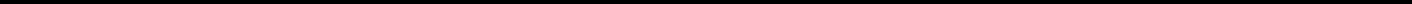 Название выпускающей организацииМАРШРУТНЫЙ ЛИСТ № _______Выдан группе туристов______________________________________________________________________________в составе _____________ человек, совершающих с «________»______________________по«_____»_________20___г. _________________туристский  поход,  _____________  степени  сложности  по маршруту	______________________________________________________________________________(основные пункты)______________________________________________________________________________под руководством ______________________________________________________________(фамилия, имя, отчество)Особые указания по мерам безопасности____________________________________________________________________________________________________________________________________________________________Директор ____________   (_________________)«______» ______________ 20__г.СПИСОК ГРУППЫПЛАН ПОХОДАВСЕГО активными способами передвижения ____________кмСХЕМА МАРШРУТА ПОХОДА____________________ основной маршрут____________________ запасной вариант маршрута____________________ аварийный вариант____________________ места ночлеговГруппа должна сообщить об окончании маршрута или прохождении промежуточного пункта по тел. № ______________по ________________________________из_____________________ до _______час «___»_______________из_____________________ до _______час «___»_______________по адресу _______________________________________________Руководитель группы ______________ ( ___________________ )Приложение 6к методическим рекомендациям по организации и проведению туристских походов и  обучающимисяРекомендуемый перечень снаряжения и оборудования полевого туристско-краеведческого лагеря(из расчета на 50 человек)Приложение 7к методическим рекомендациям по организации и проведению туристских походов и  обучающимисяРекомендуемый перечень туристского снаряжения общеобразовательной организации(из расчета на 30 человек)	Для работы детских туристско-краеведческих объединений по видам туризма (водного, горного, велотуризма и др.) и направления краеведения (геологический, археологический и др.) в данный список добавляется соответствующее специальное снаряжение и оборудование: плавсредства, альпинистское снаряжение, микроскопы, определители и т.д. Приложение 8к методическим рекомендациям по организации и проведению туристских походов и  обучающимисяСтепенные походы                                                             Приложение 8к методическим рекомендациям по организации и проведению туристских походов и  обучающимисяРекомендуемые условия допуска к некатегорийным походам Условия допуска к категорийным походамПримечания: 1*. В лыжных походах 1 степени сложности, допускается участие детей с 11 лет только при условии ночлегов в отапливаемых помещениях. В остальных случаях допускается участие детей в лыжных походах с 12 лет. 2. С учетом сложности маршрута, подготовленности всей группы, квалификации руководителя МКК может в некатегорийных походах и походах 1-3 категории сложности включить в состав группы до 25 % участников на 1-2 года младше рекомендованного  в Приложении 1.3. В водных походах 2-4 категории сложности группы, идущие только на 4-х местных катамаранах, могут состоять из 6-14 участников.4. Исходя их безусловного обеспечения безопасности, при проведении походов в межсезонье, при прохождении маршрута через классифицированные перевалы, при включении в маршрут участков более высоких категорий сложности, при проведении комбинированных походов, включающих несколько видов туризма, МКК может предъявить повышенные или дополнительные требования к маршруту, снаряжению, возрасту и (или) туристскому опыту участников и руководителей.  5. В некатегорийных походах и походах 1-3 категории сложности возможно участие детей руководителей моложе возраста, указанного в Приложении 1.6. Возраст определяется календарным годом, в котором участнику или руководителю исполняется соответствующее число лет, указанных в Приложении 1.7. Не рекомендуется включение в маршрут походов с обучающимися участков первопрохождения.№ п/пФамилия, имя,отчествоинструктируемогоДата инструктажаСроки проведения мероприятияСодержание инструктажас указаниемназвания инструкцииФамилия, инициалыпроводившегоинструктажПодписьпроводившегоинструктажПодпись   в полученииинструктажаДиректору __________________________от ___________________________                       (ФИО родителей)________________________________________________________________№ п/пФамилия, имя, отчествоГод рожденияДомащний адресОбязанности в группеДатаУчастки маршрута (от-до)кмСпособ передвижения№ п/пНаименование оборудования и снаряженияКоличество1.Рюкзак объемом не менее 502.Палатка с тентомв зависимости от вместимости3.Палатка хозяйственная34.Набор туристской мебели155.Коврик теплоизоляционный506.Спальный мешок507.Тент от дождя78.Веревка основная (40м)79.Веревка вспомогательная (40м)710.Карабины3011.Ведра туристские (комплект)512.Оборудование для приготовления пищи (примуса, газовые плиты, горелки и т.д.)в зависимости от необходимости13.Компас жидкостной5014.Радиостанции портативные5-715.Курвиметр316.Электронный навигатор117.Электрогенератор118.Ремнабор319.Бинокль120.Электромегафон121.Рулетка металлическая, измерительная122.Фонарь электрический1023.Канистра ()1024.Топор большой525.Пила526.Лопата527.Мяч футбольный328.Мяч волейбольный329.Шахматы530.Шашки531.Бадминтон332.Настольный теннис233.Аптечка медицинская334.Карты спортивные, физические, туристские, административные, атласы, схемы335.Походная баня2№ п/пНаименование оборудования и снаряженияКоличество1.Рюкзак объемом не менее 302.Палатка с тентомв зависимости от вместимости3.Спальный мешок304.Коврик теплоизоляционный305.Сидушка (коврик пенополиуретановый)306.Тент от дождя37.Ведра туристские (комплект)38.Оборудование для приготовления пищи (примуса, газовые плиты, горелки и т.д.)в зависимости от необходимости9.Компас жидкостной3010.Лопата саперная311.Костровое оборудование312.Пила313.Ремнабор314.Радиостанции портативные5-715.Курвиметр316.Электронный навигатор117.Электрогенератор118.Аптечка медицинская319.Карты спортивные, физические, туристские, административные, атласы, схемы3Степень сложностиВиды маршрутовПротяженность, кмПродолжительность(дней)3Пешеходные75-1007-83Лыжные75-100-"-3Пешеходные в горах  60-150-"-3Велосипедные120-300-"-3Водные60-150-"-2Пешеходные50-755-62Лыжные50-75-"-2Пешеходныев горах40-60-"-2Велосипедные80-120-"-2Водные40-60-"-1Пешеходные30-503-41Лыжные30-50-"-1Пешеходныев горах25-40-"-1Велосипедные50-80-"-1Водные25-40-"-Минимальный возраст участников Минимальный возраст участников Минимальный возраст участников Минимальный возраст участников Количество участниковКоличество участниковКоличество участниковКоличество участниковОпыт участни-кови заместителя руководителяМинималь-ный возраст руководи-теля и заместителя руководи-теляТуристский опытруководителяПеший походЛыжный поход Водный походВелопоходПеший походЛыжный походВодный походВелопоходОпыт участни-кови заместителя руководителяМинималь-ный возраст руководи-теля и заместителя руководи-теляТуристский опытруководителяПоходы выходного дня1- дневный799126-256-206-206-15Не моложе 18 летУчастие в походе продолжитель-ностью свыше 1 дняПоходы выходного дня2-3- дневный81010126-256-206-206-15Не моложе 18 летУчастие в походе продолжитель-ностью свыше 1 дня1-й степени сложности1-й степени сложности911*10126-206-206-156-15Не моложе 18 летУчастие в походе продолжитель-ностью свыше 1 дня2-й степени сложности2-й степени сложности101210136-206-156-156-15Участие в походах выход-ного дня Не моложе 18 летРуководство походом продолжитель-ностью свыше 1 дня3-й степени сложности3-й степени сложности121211136-206-156-156-15Участие в походах выход-ного дня Не моложе 19 лет Руководство походом продолжитель-ностью свыше 1 дня, участие в походе 1 к.с.Категория сложностиМинимальный возраст участниковМинимальный возраст участниковКоличество участниковКоличество участниковКоличество участниковКоличество участниковКоличество участниковТуристский опытучастников и зам. руководителяМинимальный возраст руководителя и заместителя руководителяТуристский опытруководителяКатегория сложности                                Пешие,лыжные,горные,водные походыВелопоходы                                               Пеший поход                                            Лыжный походГорный поход                                             Водный походВелопоход                          Туристский опытучастников и зам. руководителяМинимальный возраст руководителя и заместителя руководителяТуристский опытруководителя1 к.с.12146-156-126-126-156-15Участие в походах 1-3 степени сложности (ст.сл.)19Участие в походе  1 к.с., рук-во походом 3 степени сложности2 к.с.14146-156-126-126-126-12Участие в походе  1 к.с.,30% уч-ков группы-3 ст.сл.20Участие в походе  2 к.с., рук-во походом 1 категории сложности3 к.с.15156-156-126-126-126-12Участие в походе  2 к.с.,30% уч-ков группы-1 к.с.21Участие в походе  3 к.с., рук-во походом 2 категории сложности4 к.с.16166-126-126-126-126-12Участие в походе  3 к.с.,30% уч-ков группы-2 к.с.22Участие в походе  4 к.с., рук-во походом 3 категории сложности